до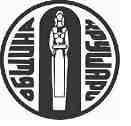 ОБЩИНСКИ СЪВЕТ – КРУШАРИ,  ОБЛАСТ ДОБРИЧ9410 с. Крушари  тел: 05771/2272  факс 05771/ 2136E-mail obst@krushari.bg; site: www.krushari.bgДООБЩИНСКИ СЪВЕТс. КРУШАРИ                                                ДОКЛАДНА ЗАПИСКА         от Видин Каракашев – Председател на Общински съвет с. КрушариОтносно: Избиране на представител на община Крушари и правомощията му в Общото събрание на акционерите на ,,МБАЛ-Добрич’’ АДУВАЖАЕМИ ДАМИ И ГОСПОДА ОБЩИНСКИ СЪВЕТНИЦИ,В Общински съвет с.Крушари е постъпила покана с вх. № ОбС-03-89/26.04.2024г. от изпълнителния директор на МБАЛ-Добрич, одобрена с неприсъствено решение на Съвета на директорите на дружеството, взето с протокол   №9/15.04.2024г., с която ни уведомяват, че на основание чл.28 ал.3 от Устава на дружеството във връзка  с чл.238, ал.3 от Търговския закон се свиква Общо събрание на акционерите на 31.05.2024г. от 10:00 часа в зала ,,Шафхаузен‘‘ в административната сграда на дружеството в гр. Добрич, ул.“П.Хитов“ №24. Към поканата е приложен дневен ред за предстоящото Общо събрание, както и информация, че писмените материали, свързани с дневния ред са предоставени на разположение на акционерите в сградата на дружеството. Указано е, че при липса на кворум за провеждане на Общото събрание, на основание чл.227, ал.3 от Търговския закон събранието ще се проведе на 21.06.2024г. от 10:00 часа на същото място при същия дневен ред в сградата на дружеството.Дневният ред на Общото събрание, обявен в поканата е следният: Доклад на Съвета на директорите за дейността на дружеството през 2023 г. Проект на решение: Общото събрание на акционерите приема доклада на съвета на директорите за дейността на дружеството през 2023 г.Одобряване на годишния финансов отчет на дружеството за 2023 г., заверен от регистриран одитор. Проект на решение:. Общото събрание на акционерите одобрява годишния финансов отчет на дружеството за 2023 г., заверен от регистриран Одитор.Приемане на консолидирания доклад за дейността за 2023г. Проект на решение: Общото събрание на акционерите приема консолидирания доклад за дейността за 2023 г.Одобряване на консолидирания годишен финансов отчет за 2023 г.. заверен от регистриран одитор. Проект на решение: Общото събрание на акционерите одобрява консолидирания годишен финансов отчет за 2023 год., заверен от регистриран одитор.Разпределение на печалбата на дружеството за 2023 год. Проект на решение: Общото събрание на акционерите взема решение за разпределение на печалбата на дружеството за 2023 год.Освобождаване от отговорност на членовете на Съвета на директорите за дейността им през 2023 год. Проект на решение: Общото събрание на акционерите - освобождава от отговорност членовете на Съвета на директорите за дейността им през 2023 г.Избор на регистриран одитор за 2024 год. Проект на решение: Общото събрание на акционерите избира и назначава предложения от Съвета на директорите регистриран одитор за 2024 год.Промяна в капитала на дружеството. Проект на решение: Общото събрание на акционерите приема предложената промяна в капитала на дружеството.Промяна в Устава на дружеството. Проект на решение: Общото събрание на акционерите приема предложената промяна в Устава на дружеството.Одобряване и утвърждаване образец на декларация по чл. 49, ал. 1, т. 1 от ЗПК и образец на декларация по чл. 49, ал. 1, т. 3 от ЗПК, съобразно писмо с per. № 20-00- 79/16.02.2024 г. на Заместник - министър на здравеопазването и приложенията към него, в съответствие с чл. 49, ал. 2 и ал. 3 от ЗПК. Проект на решение: Общото събрание на акционерите одобрява и утвърждава образец на декларация по чл. 49, ал. 1, т. 1 от ЗПК и образец на декларация по чл. 49, ал. 1, т. 3 от ЗПК, съобразно писмо с per. № 20-00- 79/16.02.2024 г. на Заместник - министър на здравеопазването и приложенията към него, в съответствие с чл. 49, ал. 2 и ал. 3 от ЗПК.Съгласно разпоредбите на Търговския закон е необходимо да бъде определен представител на общината и да бъдат определени правомощията му в Общото събрание на акционерите на МБАЛ-Добрич, което ще се проведе на 31.05.2024г.Предвид гореизложеното, предлагам Общински съвет да приеме следния ПРОЕКТ!                                                 Р Е Ш Е Н И Е:I.На основание чл. 21, ал.1, т. 9 от ЗМСМА, чл. 220, ал.1, чл. 221 и чл. 226 от Търговския закон,  Общински съвет – Крушари определя за представител на Община Крушари в Общо събрание на акционерите на „МБАЛ-Добрич“АД гр.Добрич – Назмие Люман-зам.кмет „РРХД“  на Община Крушари, което ще се проведе на 31.05.2024г. от 10.00 часа, а при липса на кворум – на 21.06.2024г. от 10.00 часа. Общински съвет Крушари  упълномощава своя представител – зам.кмета„ РРХД“ на Община Крушари да присъства и да гласува на свиканото на 31.05.2024 година Общо събрание на акционерите на „Многопрофилна болница зa активно лечение - Добрич” АД по следният начин: 1. По  точка първа от дневния ред  - да гласува по целесъобразност в интерес на община Крушари;2. По точка втора от дневния  ред - да гласува по целесъобразност в интерес на община Крушари;3. По точка трета от дневния ред   - да гласува по целесъобразност в интерес на община Крушари;4. По точка четвърта от дневния ред- да гласува по целесъобразност в интерес на община Крушари.5. По точка пета от дневния ред- да гласува по целесъобразност в интерес на община Крушари.6. По  точка шеста от дневния ред  - да гласува по целесъобразност в интерес на община Крушари;7. По точка седма от дневния  ред - да гласува по целесъобразност в интерес на община Крушари;8. По точка осма от дневния ред   - да гласува по целесъобразност в интерес на община Крушари;9. По точка девета от дневния ред- да гласува по целесъобразност в интерес на община Крушари.II. Възлага на Кмета на Община  Крушари последващите, съгласно закона действия по изпълнение на решението.Вносител:Видин КаракашевПредседател на Общински съвет с.Крушари